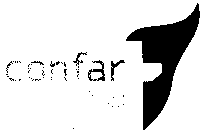 Fronteras de la misión: marginación, cultura y educación”Francisco CONFAR- ESPACIO EDUCATIVO  -    JORNADA  del  28  de abril  de  2017«No hay dos crisis separadas, una ambiental y otra social, sino una sola y compleja crisis socioambiental. Las líneas para la solución requieren un aproximación integral para combatir la pobreza, para devolver la dignidad a los excluidos y simultáneamente para cuidar la naturaleza» [139].Todo cambio de comportamiento, y más de mentalidad, necesita de unas motivaciones concretas y un camino pedagógico que hay que       ir elaborando entre todos.      “LAUDATO SI  plantea una meta ciertamente ambiciosa:            no se trata de dar soluciones técnicas,                                                                                                                   sino de lograr «un cambio del ser humano».A las/os Miembros  Participantes  en  el  ESPACIO EDUCATIVO –CONFAR“Hay caminos que se juntan  como los hay paralelos… por si alguien me necesita  los que se cruzan prefiero... Al encontrarse los nuestros  pudimos fundar un sueño”. Hacemos nuestro este texto de Peteco Carabajal –dado que encierra la utopía  por la que apostamos -    y las y los estamos  convocando  para iniciar   en este 2017  nuestro proceso  reflexivo-formativo y seguir  soñando juntos…  “otra educación posible”.Recientemente les expresábamos que el Espacio Educativo CONFAR  2017 tendrá por temática general de las  cuatro Jornadas la  LAUDATO SI  abordando algunos aspectos  desde una lectura pedagógica, dejándonos interpelar por los  desafíos impostergables y la necesidad de asumir  compromisos coherentes y sostenidos en el tiempo,  a nivel personal , comunitario e institucional.Convocamos  para  encontrarnos  el   28 de abril, de 9.00 hs. a 17.00 hs. en la sede de la CONFAR (Callao 569 P 1º).Abordaremos  como temática general: CONVIVENCIA ECOLOGICAContenidos  mínimosEcosistema educativo, convivencia diaria y formas de lo escolar. Regímenes de convivencia, democratización escolar y ética ecológica en las instituciones  escolares.Contenidos ampliados La ecología escolar en función de 4 elementos fundamentales:El territorio escolar y sus contaminacionesEl aire escolar y lo que respiramosEl agua que bebemos en las instituciones, lo que compartimos.4. El fuego que nos enciende (en todos los sentidos.... el calor y el incendio)Viviana Aragno y Evangelina Petrelli ambas  con amplia fundamentación  y experiencia pedagógica-pastoral  en diversos espacios eclesiales  y niveles educativos,  nos brindarán la iluminación  y el acompañamiento, ayudándonos a  comprender las dinámicas escolares  desde cuatro elementos  constitutivos de la ecología. 	Para ir rotulando la tierra de la reflexión,  nos acercan  para lectura previa:Cuaderno: HACIA UNA ECOLOGÍA INTEGRAL.Completar las siguientes frases y traer para compartir en el encuentro:Pensar la escuela ecológicamente es...Pensar el currículum ecológicamente implica...Pensar la economía escolar ecológicamente exige...Pensar las relaciones vinculares en la escuela ecológicamente es…Los tiempos plurales y complejos que vivimos nos reclaman  decisiones  audaces, con raigambre evangélica  y con el poder que encierra soñar juntos  para…“salir  a prisa al encuentro de la vida”, en la presente Jornada,  apostando  por criterios para sanear   la convivencia escolar.Encontrarnos  -como venimos diciendo -   es tarea y es don… es parte genética  del ser humano y creyente. Por eso las y los  esperamos con cariño fraterno:  Pablo Fernández Conde  -   Miguel Ángel Della Villa Ariel Fresia  sdb  - Evangelina Petrelli -   Isabel Beatriz Paganini – hmaEquipo  Coordinador Espacio Educativo CONFAR